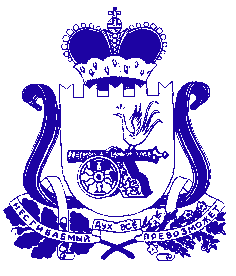 СОВЕТ ДЕПУТАТОВ БОРКОВСКОГО СЕЛЬСКОГО ПОСЕЛЕНИЯДЕМИДОВСКОГО РАЙОНА СМОЛЕНСКОЙ ОБЛАСТИРЕШЕНИЕот 26 декабря 2023 № 40О внесении изменений в решение Совета депутатов Борковского сельского поселения Демидовского района Смоленской области № 44 от 27.12.2022 года «О бюджете Борковского сельского поселения Демидовского района Смоленской области на 2023 год и на плановый период 2024 и 2025 годов»Руководствуясь Федеральным законом от 06.10.2003 № 131- ФЗ «Об общих принципах организации местного самоуправления в Российской Федерации», Бюджетным кодексом Российской Федерации, областным законом «Об областном бюджете на 2023 год и на плановый период 2024 и 2025 годов», Уставом Борковского сельского поселения Демидовского района Смоленской области, Совет депутатов Борковского сельского поселения Демидовского района Смоленской областиР Е Ш И Л:Статья 1Внести в решение Совета депутатов Борковского сельского поселения № 44 от 27.12.2022 года «О бюджете Борковского сельского поселения Демидовского района Смоленской области на 2023 год и на плановый период 2024 и 2025 годов» (в ред. от 19.05.2023 № 15, от 19.10.2023 № 26, от 17.11.2023 № 31), следующие изменения: в статье 1:пункты 1 и 2 части 1 изложить в следующей редакции:«1. Утвердить основные характеристики бюджета Борковского сельского поселения Демидовского района Смоленской области (далее - местный бюджет) на 2023 год:1) общий объем доходов местного бюджета в сумме 3 941,3 тыс. рублей, в том числе объем безвозмездных поступлений в сумме 2 831,0 тыс. рублей, из которых объем получаемых межбюджетных трансфертов 2 831,0 тыс. рублей;2) общий объем расходов местного бюджета в сумме 4 570,1 тыс. рублей;»;2) в приложение № 1 «Источники финансирования дефицита местного бюджета на 2023 год» внести следующие изменения:в строках:цифры «- 3 911,3» и «4 540,1» заменить на цифры «- 3 941,3» и «4 570,1»;в приложение № 5 «Прогнозируемые безвозмездные поступления в местный бюджет на 2023 год» внести следующие изменения:в строках:цифры «2 801,0» заменить на цифры «2 831,0»;после строки добавить строки следующего содержания:в приложение № 7 «Распределение бюджетных ассигнований по разделам, подразделам, целевым статьям (муниципальным программам и непрограммным направлениям деятельности), группам и подгруппам видов  расходов классификации расходов бюджета на 2023 год» внести следующие изменения:в строке:цифры «3 042 545,34» заменить на цифры «3 072 545,34»;в строках:цифры «2 294 351,04» заменить на цифры «2 324 351,04»;в строках:цифры «417 515,72» заменить на цифры «447 515,72»;в строках:цифры «370 000,00» и  «842 453,48» заменить на цифры «285 137,89» и «927 315,59»;в строках:цифры «627 287,85» заменить на цифры «712 149,96»;в приложение № 9 «Распределение бюджетных ассигнований по целевым статьям (муниципальным программам и непрограммным направлениям деятельности), группам (группам и подгруппам) видов расходов классификации расходов бюджетов на 2023 год» внести следующие изменения:в строках:цифры «370 000,00» и «842 453,48» заменить на цифры «285 137,89» и «927 315,59»;в строках:цифры «627 287,85» заменить на цифры «712 149,96»;в строках:цифры «2 294 351,04» заменить на цифры «2 324 351,04»;в строках:цифры «417 515,72» заменить на цифры «447 515,72»;в приложение № 11 «Ведомственная структура расходов местного бюджета (распределение бюджетных ассигнований по главным распорядителям бюджетных средств, разделам, подразделам, целевым статьям (муниципальным программам и непрограммным  направлениям деятельности), группам (группам и подгруппам) видов расходов классификации расходов бюджетов) на 2023 год»,  внести следующие изменения:в строках:цифры «4 540 053,10» и «3 042 545,34» заменить на цифры «4 570 053,10» и «3 072 545,34»;в строках:цифры «2 294 351,04» заменить на цифры «2 324 351,04»;в строках:цифры «417 515,72» заменить на цифры «447 515,72»;в строках:цифры «370 000,00» и «842 453,48»и заменить на цифры «285 137,89» и «927 315,59»;в строках:цифры «627 287,85» заменить на цифры «712 149,96»;в приложение №13 «Распределение бюджетных ассигнований по муниципальным программам и непрограммным направлениям деятельности на 2023 год» внести следующие изменения:в строках:цифры «370 000,00» «842 453,48»и заменить на цифры «285 137,89» и «927 315,59»;в строках:цифры «627 287,85» заменить на цифры «712 149,96»;в строках:цифры «2 294 351,04» заменить на цифры «2 324 351,04»;в строках:цифры «417 515,72» заменить на цифры «447 515,72».Статья 2          Настоящее решение вступает в силу со дня его подписания.Статья 3Опубликовать настоящее решение в периодическом печатном средстве массовой информации Борковского сельского поселения Демидовского района Смоленской области «ВЕСТНИК Борковского сельского поселения».01 05 00 00 00 0000 500Увеличение остатков средств бюджетов-3 911,301 05 02 00 00 0000 500Увеличение прочих остатков средств бюджетов-3 911,301 05 02 01 00 0000 510Увеличение прочих остатков денежных средств бюджетов-3 911,301 05 02 01 10 0000 510Увеличение прочих остатков денежных средств  бюджетов сельских поселений-3 911,301 05 00 00 00 0000 600Уменьшение остатков средств бюджетов4 540,101 05 02 00 00 0000 600Уменьшение прочих остатков средств бюджетов4 540,101 05 02 01 00 0000 610Уменьшение прочих остатков денежных средств бюджетов4 540,101 05 02 01 10 0000 610Уменьшение прочих остатков денежных средств бюджетов сельских  поселений4 540,1  2 00 00000 00 0000 000БЕЗВОЗМЕЗДНЫЕ ПОСТУПЛЕНИЯ 2 801,0  2 02 00000 00 0000 000Безвозмездные поступления от других бюджетов бюджетной системы Российской Федерации2 801,0  2 02 35118 10 0000 150Субвенции бюджетам сельских поселений на осуществление первичного воинского учета на территориях, где отсутствуют военные комиссариаты25,22 02 40000 00 0000 150Иные  межбюджетные трансферты30,02 02 49999 00 0000 150Прочие межбюджетные трансферты, передаваемые бюджетам30,02 02 49999 10 0000 150Прочие межбюджетные трансферты, передаваемые бюджетам сельских поселений30,0ОБЩЕГОСУДАРСТВЕННЫЕ ВОПРОСЫ010000000000000003 042 545,34Функционирование Правительства Российской Федерации, высших исполнительных органов государственной власти субъектов Российской Федерации, местных администраций010400000000000002 294 351,04Обеспечение деятельности исполнительного- распорядительного органа муниципального образования010474000000000002 294 351,04Расходы на обеспечение деятельности исполнительного- распорядительного органа муниципального образования010474900000000002 294 351,04Расходы на обеспечение функций органов местного самоуправления010474900001400002 294 351,04Закупка товаров, работ и услуг для обеспечения государственных (муниципальных) нужд01047490000140200417 515,72Иные закупки товаров, работ и услуг для обеспечения государственных (муниципальных) нужд01047490000140240417 515,72Комплекс процессных мероприятий «Уличное освещение»04094240100000000370 000,00Расходы дорожного фонда на содержание и ремонт автомобильных дорог общего пользования04094240101050000370 000,00Закупка товаров, работ и услуг для обеспечения государственных (муниципальных) нужд04094240101050200370 000,00Иные закупки товаров, работ и услуг для обеспечения государственных (муниципальных) нужд04094240101050240370 000,00Комплекс процессных мероприятий «Содержание и ремонт автомобильных дорог общего пользования местного значения»04094240200000000842 453,48Расходы дорожного фонда на содержание и ремонт автомобильных дорог общего пользования04094240201050000627 287,85Закупка товаров, работ и услуг для обеспечения государственных (муниципальных) нужд04094240201050200627 287,85Иные закупки товаров, работ и услуг для обеспечения государственных (муниципальных) нужд04094240201050240627 287,85Комплекс процессных мероприятий «Уличное освещение»4240100000000370 000,00Расходы дорожного фонда на содержание и ремонт автомобильных дорог общего пользования4240101050000370 000,00Закупка товаров, работ и услуг для обеспечения государственных (муниципальных) нужд4240101050200370 000,00Иные закупки товаров, работ и услуг для обеспечения государственных (муниципальных) нужд4240101050240370 000,00Комплекс процессных мероприятий «Содержание и ремонт автомобильных дорог общего пользования местного значения»4240200000000842 453,48Расходы дорожного фонда на содержание и ремонт автомобильных дорог общего пользования4240201050000627 287,85Закупка товаров, работ и услуг для обеспечения государственных (муниципальных) нужд4240201050200627 287,85Иные закупки товаров, работ и услуг для обеспечения государственных (муниципальных) нужд4240201050240627 287,85Обеспечение деятельности исполнительного- распорядительного органа муниципального образования74000000000002 294 351,04Расходы на обеспечение деятельности исполнительного- распорядительного органа муниципального образования74900000000002 294 351,04Расходы на обеспечение функций органов местного самоуправления74900001400002 294 351,04Закупка товаров, работ и услуг для обеспечения государственных (муниципальных) нужд7490000140200417 515,72Иные закупки товаров, работ и услуг для обеспечения государственных (муниципальных) нужд7490000140240417 515,72Администрация Борковского сельского поселения Демидовского района Смоленской области960000000000000000004 540 053,10ОБЩЕГОСУДАРСТВЕННЫЕ ВОПРОСЫ960010000000000000003 042 545,34Функционирование Правительства Российской Федерации, высших исполнительных органов государственной власти субъектов Российской Федерации, местных администраций960010400000000000002 294 351,04Обеспечение деятельности исполнительного- распорядительного органа муниципального образования960010474000000000002 294 351,04Расходы на обеспечение деятельности исполнительного- распорядительного органа муниципального образования960010474900000000002 294 351,04Расходы на обеспечение функций органов местного самоуправления960010474900001400002 294 351,04Закупка товаров, работ и услуг для обеспечения государственных (муниципальных) нужд96001047490000140200417 515,72Иные закупки товаров, работ и услуг для обеспечения государственных (муниципальных) нужд96001047490000140240417 515,72Комплекс процессных мероприятий «Уличное освещение»96004094240100000000370 000,00Расходы дорожного фонда на содержание и ремонт автомобильных дорог общего пользования96004094240101050000370 000,00Закупка товаров, работ и услуг для обеспечения государственных (муниципальных) нужд96004094240101050200370 000,00Иные закупки товаров, работ и услуг для обеспечения государственных (муниципальных) нужд96004094240101050240370 000,00Комплекс процессных мероприятий «Содержание и ремонт автомобильных дорог общего пользования местного значения»96004094240200000000842 453,48Расходы дорожного фонда на содержание и ремонт автомобильных дорог общего пользования96004094240201050000627 287,85Закупка товаров, работ и услуг для обеспечения государственных (муниципальных) нужд96004094240201050200627 287,85Иные закупки товаров, работ и услуг для обеспечения государственных (муниципальных) нужд96004094240201050240627 287,85Комплекс процессных мероприятий «Уличное освещение»42401000000000000000370 000,00Расходы дорожного фонда на содержание и ремонт автомобильных дорог общего пользования42401010500000000000370 000,00Администрация Борковского сельского поселения Демидовского района Смоленской области42401010509600000000370 000,00НАЦИОНАЛЬНАЯ ЭКОНОМИКА42401010509600400000370 000,00Дорожное хозяйство (дорожные фонды)42401010509600409000370 000,00Закупка товаров, работ и услуг для обеспечения государственных (муниципальных) нужд42401010509600409200370 000,00Иные закупки товаров, работ и услуг для обеспечения государственных (муниципальных) нужд42401010509600409240370 000,00Комплекс процессных мероприятий «Содержание и ремонт автомобильных дорог общего пользования местного значения»42402000000000000000842 453,48Расходы дорожного фонда на содержание и ремонт автомобильных дорог общего пользования42402010500000000000627 287,85Администрация Борковского сельского поселения Демидовского района Смоленской области42402010509600000000627 287,85НАЦИОНАЛЬНАЯ ЭКОНОМИКА42402010509600400000627 287,85Дорожное хозяйство (дорожные фонды)42402010509600409000627 287,85Закупка товаров, работ и услуг для обеспечения государственных (муниципальных) нужд42402010509600409200627 287,85Иные закупки товаров, работ и услуг для обеспечения государственных (муниципальных) нужд42402010509600409240627 287,85Обеспечение деятельности исполнительного- распорядительного органа муниципального образования740000000000000000002 319 551,04Расходы на обеспечение деятельности исполнительного- распорядительного органа муниципального образования749000000000000000002 319 551,04Расходы на обеспечение функций органов местного самоуправления749000014000000000002 294 351,04Администрация Борковского сельского поселения Демидовского района Смоленской области749000014096000000002 294 351,04ОБЩЕГОСУДАРСТВЕННЫЕ ВОПРОСЫ749000014096001000002 294 351,04Функционирование Правительства Российской Федерации, высших исполнительных органов государственной власти субъектов Российской Федерации, местных администраций749000014096001040002 294 351,04Закупка товаров, работ и услуг для обеспечения государственных (муниципальных) нужд74900001409600104200417 515,72Иные закупки товаров, работ и услуг для обеспечения государственных (муниципальных) нужд74900001409600104240417 515,72Глава муниципального образования Борковского сельского  поселения Демидовского района  Смоленской области                        С.В. Дмитриев